Протокол №450/ПрУ -ВПзаседания Закупочной комиссии по запросу предложений в электронной форме с участием только субъектов МСП  на право заключения договора на выполнение работ: «Разработка проекта санитарно-защитных зон». (Лот № 102001-ПРО ДЭК-2020-ДРСК).СПОСОБ И ПРЕДМЕТ ЗАКУПКИ: запрос предложений в электронной форме с участием только субъектов МСП на право заключения договора на выполнение работ: «Разработка проекта санитарно-защитных зон». (Лот № 102001-ПРО ДЭК-2020-ДРСК).КОЛИЧЕСТВО ПОДАННЫХ НА ЭТАП ЗАЯВОК НА УЧАСТИЕ В ЗАКУПКЕ:                           4 (четыре) заявкиКОЛИЧЕСТВО ОТКЛОНЕННЫХ ЗАЯВОК: 0 (ноль) заявок.ВОПРОСЫ, ВЫНОСИМЫЕ НА РАССМОТРЕНИЕ ЗАКУПОЧНОЙ КОМИССИИ: О рассмотрении результатов оценки ценовых предложений Участников.О признании заявок соответствующими условиям Документации о закупке по результатам рассмотрения ценовых предложений Участников.О ранжировке заявок Участников.О выборе победителя закупки.РЕШИЛИ:По вопросу № 1Признать объем полученной информации достаточным для принятия решения.Принять к рассмотрению ценовые предложения следующих участников:По вопросу № 2Признать ценовые предложения следующих Участников № 373687 ООО "ТЕХНОЛОГИЯ СБ"№ 374073 ООО "НАУЧНО-ПРОИЗВОДСТВЕННОЕ ПРЕДПРИЯТИЕ "ПРИРОДА"№ 375031 ООО "АМУРСКАЯ ЭКОЛОГИЧЕСКАЯ КОМПАНИЯ"№ 375188 ООО "ГЕОНИКА" соответствующими условиям Документации о закупке и принять их к дальнейшему рассмотрению. По вопросу № 3Утвердить расчет баллов по результатам оценки заявок: Утвердить ранжировку заявок:По вопросу № 4Признать Победителем закупки Участника, занявшего 1 (первое) место в ранжировке по степени предпочтительности для Заказчика: ООО "НАУЧНО-ПРОИЗВОДСТВЕННОЕ ПРЕДПРИЯТИЕ "ПРИРОДА"  ИНН 1901048835, КПП 190101001, ОГРН 1021900526889  с ценой заявки не более 1 570 000,00 руб. без учета НДС.Сроки выполнения работ: Начало работ – с момента заключения договора. Окончание работ – 30 декабря 2020 г.Условия оплаты: Расчет за оказанные услуги производится по календарному плану оказания услуг, указанному в Приложении №4, в течение 30 календарных дней (для субъектов МСП 15 (пятнадцати) рабочих дней) с даты подписания акта сдачи-приемки оказанных услуг.Гарантийные обязательства: Исполнитель гарантирует качество выполненных работ, сроки их выполнения и устранение замечаний со стороны ФБУЗ «Цент гигиены и эпидемиологии в Еврейской автономной области» и Управления Роспотребнадзора. В случае получения по проекту отрицательного заключения ФБУЗ «Цент гигиены и эпидемиологии в Еврейской автономной области» и Управлении Роспотребнадзора проект должен быть откорректирован в соответствии с выданными замечаниями на безвозмездной основе.Инициатору договора обеспечить подписание договора с Победителем не ранее чем через 10 (десять) календарных дней и не позднее 20 (двадцати) календарных дней после официального размещения итогового протокола по результатам закупки.Победителю закупки в срок не позднее 3 (трех) рабочих дней с даты официального размещения итогового протокола по результатам закупки обеспечить направление по адресу, указанному в Документации о закупке, информацию о цепочке собственников, включая бенефициаров (в том числе конечных), по форме и с приложением подтверждающих документов согласно Документации о закупке.Секретарь Закупочной комиссии 1 уровня  	                                      Чуясова Е.Г.Тел. (4162) 397-268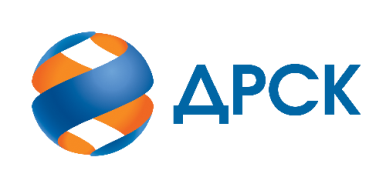                                                                      АКЦИОНЕРНОЕ ОБЩЕСТВО                «ДАЛЬНЕВОСТОЧНАЯ РАСПРЕДЕЛИТЕЛЬНАЯ СЕТЕВАЯ КОМПАНИЯ»г.  БлаговещенскЕИС №32009050534 (МСП)«04» июля 2020 года№п/пДата и время регистрации заявкиИдентификационный номер Участника09.04.2020 17:25:58373687 ООО "ТЕХНОЛОГИЯ СБ"10.04.2020 09:07:58374073 ООО "НАУЧНО-ПРОИЗВОДСТВЕННОЕ ПРЕДПРИЯТИЕ "ПРИРОДА"12.04.2020 17:19:08375031 ООО "АМУРСКАЯ ЭКОЛОГИЧЕСКАЯ КОМПАНИЯ"13.04.2020 02:25:09375188 ООО "ГЕОНИКА"№п/пДата и время регистрации заявкиИдентификационный номер Участника09.04.2020 17:25:58373687 ООО "ТЕХНОЛОГИЯ СБ"10.04.2020 09:07:58374073 ООО "НАУЧНО-ПРОИЗВОДСТВЕННОЕ ПРЕДПРИЯТИЕ "ПРИРОДА"12.04.2020 17:19:08375031 ООО "АМУРСКАЯ ЭКОЛОГИЧЕСКАЯ КОМПАНИЯ"13.04.2020 02:25:09375188 ООО "ГЕОНИКА"Критерий оценки (подкритерий)Весовой коэффициент значимостиВесовой коэффициент значимостиКоличество баллов, присужденных заявке по каждому критерию / подкритерию
(с учетом весового коэффициента значимости)Количество баллов, присужденных заявке по каждому критерию / подкритерию
(с учетом весового коэффициента значимости)Количество баллов, присужденных заявке по каждому критерию / подкритерию
(с учетом весового коэффициента значимости)Количество баллов, присужденных заявке по каждому критерию / подкритерию
(с учетом весового коэффициента значимости)Критерий оценки (подкритерий)критерия подкритерия373687 ООО "ТЕХНОЛОГИЯ СБ"374073 ООО "НАУЧНО-ПРОИЗВОДСТВЕННОЕ ПРЕДПРИЯТИЕ "ПРИРОДА"375031 ООО "АМУРСКАЯ ЭКОЛОГИЧЕСКАЯ КОМПАНИЯ"375188 ООО "ГЕОНИКА"Критерий оценки 1: Цена договора90%-//-0,681,140,110,17Критерий оценки 2: Квалификация (предпочтительность) участника:10%-//-0,450,410,500,32Подкритерий 2.1: опыт выполнения аналогичных профилю лота работ-//-90%4,503,604,502,70Подкритерий 2.2: деловая репутация (участие в судебных разбирательствах)-//-10%0,000,500,500,50Итоговый балл заявки 
(с учетом весовых коэффициентов значимости)Итоговый балл заявки 
(с учетом весовых коэффициентов значимости)Итоговый балл заявки 
(с учетом весовых коэффициентов значимости)1,131,550,610,49Место в ранжировке (порядковый № заявки)Дата и время регистрации заявкиНаименование, адрес и ИНН Участника и его идентификационный номерИтоговая цена заявки, 
руб. без НДС Возможность применения приоритета в соответствии с 925-ПП1 место10.04.2020 09:07:58374073 ООО "НАУЧНО-ПРОИЗВОДСТВЕННОЕ ПРЕДПРИЯТИЕ "ПРИРОДА"1 570 000,00нет2 место09.04.2020 17:25:58373687 ООО "ТЕХНОЛОГИЯ СБ"1 785 000,00нет3 место12.04.2020 17:19:08375031 ООО "АМУРСКАЯ ЭКОЛОГИЧЕСКАЯ КОМПАНИЯ"2 049 000,00нет4 место13.04.2020 02:25:09375188 ООО "ГЕОНИКА"2 020 020,00нет